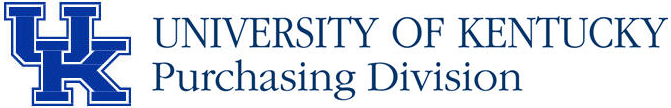 REQUEST FOR PROPOSAL (RFP)ATTENTION: This is not an order. Read all instructions, terms and conditions carefully.SIGNATURE REQUIRED: This proposal cannot be considered valid unless signed and dated by an authorized agent of the offeror. Type or print the signatory's name, title, address, phone number and fax number in the spaces provided. Offers signed by an agent are to be accompanied by evidence of his/her authority unless such evidence has been previously furnished to the issuing office.	An Equal Opportunity UniversityPROPOSAL NO.: UK-2269-23 PROPOSAL NO.: UK-2269-23 Issue Date: August 22, 2022Issue Date: August 22, 2022Issue Date: August 22, 2022Title: Peripheral Vascular Carotid Stents & Embolic ProtectionTitle: Peripheral Vascular Carotid Stents & Embolic ProtectionTitle: Peripheral Vascular Carotid Stents & Embolic ProtectionPurchasing Officer: Paul ReisterPurchasing Officer: Paul ReisterPurchasing Officer: Paul ReisterEmail: paul.reister@uky.eduEmail: paul.reister@uky.eduEmail: paul.reister@uky.eduIMPORTANT: PROPOSALS MUST BE RECEIVED BY: 09/13/2022 3 P.M. EST.IMPORTANT: PROPOSALS MUST BE RECEIVED BY: 09/13/2022 3 P.M. EST.IMPORTANT: PROPOSALS MUST BE RECEIVED BY: 09/13/2022 3 P.M. EST.IMPORTANT: PROPOSALS MUST BE RECEIVED BY: 09/13/2022 3 P.M. EST.IMPORTANT: PROPOSALS MUST BE RECEIVED BY: 09/13/2022 3 P.M. EST.NOTICE OF REQUIREMENTSNOTICE OF REQUIREMENTSNOTICE OF REQUIREMENTSNOTICE OF REQUIREMENTS1.The University’s General Terms and Conditions and Instructions to Bidders, viewable at www.uky.edu/Purchasing/terms.html,  apply to this RFP. The University’s General Terms and Conditions and Instructions to Bidders, viewable at www.uky.edu/Purchasing/terms.html,  apply to this RFP. The University’s General Terms and Conditions and Instructions to Bidders, viewable at www.uky.edu/Purchasing/terms.html,  apply to this RFP. The University’s General Terms and Conditions and Instructions to Bidders, viewable at www.uky.edu/Purchasing/terms.html,  apply to this RFP. 2.Contracts resulting from this RFP must be governed by and in accordance with the laws of the Commonwealth of Kentucky.Contracts resulting from this RFP must be governed by and in accordance with the laws of the Commonwealth of Kentucky.Contracts resulting from this RFP must be governed by and in accordance with the laws of the Commonwealth of Kentucky.Contracts resulting from this RFP must be governed by and in accordance with the laws of the Commonwealth of Kentucky.3.Any agreement or collusion among offerors or prospective offerors, which restrains, tends to restrain, or is reasonably calculated to restrain competition by agreement to bid at a fixed price or to refrain from offering, or otherwise, is prohibited.Any agreement or collusion among offerors or prospective offerors, which restrains, tends to restrain, or is reasonably calculated to restrain competition by agreement to bid at a fixed price or to refrain from offering, or otherwise, is prohibited.Any agreement or collusion among offerors or prospective offerors, which restrains, tends to restrain, or is reasonably calculated to restrain competition by agreement to bid at a fixed price or to refrain from offering, or otherwise, is prohibited.Any agreement or collusion among offerors or prospective offerors, which restrains, tends to restrain, or is reasonably calculated to restrain competition by agreement to bid at a fixed price or to refrain from offering, or otherwise, is prohibited.4.Any person who violates any provisions of KRS 45A.325 shall be guilty of a felony and shall be punished by a fine of not less than five thousand dollars nor more than ten thousand dollars or be imprisoned not less than one year nor more than five years, or both such fine and imprisonment. Any firm, corporation, or association who violates any of the provisions of KRS 45A.325 shall, upon conviction, be fined not less than ten thousand dollars or more than twenty thousand dollars.Any person who violates any provisions of KRS 45A.325 shall be guilty of a felony and shall be punished by a fine of not less than five thousand dollars nor more than ten thousand dollars or be imprisoned not less than one year nor more than five years, or both such fine and imprisonment. Any firm, corporation, or association who violates any of the provisions of KRS 45A.325 shall, upon conviction, be fined not less than ten thousand dollars or more than twenty thousand dollars.Any person who violates any provisions of KRS 45A.325 shall be guilty of a felony and shall be punished by a fine of not less than five thousand dollars nor more than ten thousand dollars or be imprisoned not less than one year nor more than five years, or both such fine and imprisonment. Any firm, corporation, or association who violates any of the provisions of KRS 45A.325 shall, upon conviction, be fined not less than ten thousand dollars or more than twenty thousand dollars.Any person who violates any provisions of KRS 45A.325 shall be guilty of a felony and shall be punished by a fine of not less than five thousand dollars nor more than ten thousand dollars or be imprisoned not less than one year nor more than five years, or both such fine and imprisonment. Any firm, corporation, or association who violates any of the provisions of KRS 45A.325 shall, upon conviction, be fined not less than ten thousand dollars or more than twenty thousand dollars.AUTHENTICATION OF BID AND STATEMENT OF NON-COLLUSION AND NON-CONFLICT OF INTERESTI hereby swear (or affirm) under the penalty for false swearing as provided by KRS 523.040:AUTHENTICATION OF BID AND STATEMENT OF NON-COLLUSION AND NON-CONFLICT OF INTERESTI hereby swear (or affirm) under the penalty for false swearing as provided by KRS 523.040:AUTHENTICATION OF BID AND STATEMENT OF NON-COLLUSION AND NON-CONFLICT OF INTERESTI hereby swear (or affirm) under the penalty for false swearing as provided by KRS 523.040:AUTHENTICATION OF BID AND STATEMENT OF NON-COLLUSION AND NON-CONFLICT OF INTERESTI hereby swear (or affirm) under the penalty for false swearing as provided by KRS 523.040:1.That I am the offeror (if the offeror is an individual), a partner, (if the offeror is a partnership), or an officer or employee of the bidding corporation having authority to sign on its behalf (if the offeror is a corporation);That I am the offeror (if the offeror is an individual), a partner, (if the offeror is a partnership), or an officer or employee of the bidding corporation having authority to sign on its behalf (if the offeror is a corporation);That I am the offeror (if the offeror is an individual), a partner, (if the offeror is a partnership), or an officer or employee of the bidding corporation having authority to sign on its behalf (if the offeror is a corporation);That I am the offeror (if the offeror is an individual), a partner, (if the offeror is a partnership), or an officer or employee of the bidding corporation having authority to sign on its behalf (if the offeror is a corporation);2.That the attached proposal has been arrived at by the offeror independently and has been submitted without collusion with, and without any agreement, understanding or planned common course of action with, any other Contractor of materials, supplies, equipment or services described in the RFP, designed to limit independent bidding or competition;That the attached proposal has been arrived at by the offeror independently and has been submitted without collusion with, and without any agreement, understanding or planned common course of action with, any other Contractor of materials, supplies, equipment or services described in the RFP, designed to limit independent bidding or competition;That the attached proposal has been arrived at by the offeror independently and has been submitted without collusion with, and without any agreement, understanding or planned common course of action with, any other Contractor of materials, supplies, equipment or services described in the RFP, designed to limit independent bidding or competition;That the attached proposal has been arrived at by the offeror independently and has been submitted without collusion with, and without any agreement, understanding or planned common course of action with, any other Contractor of materials, supplies, equipment or services described in the RFP, designed to limit independent bidding or competition;3.That the contents of the proposal have not been communicated by the offeror or its employees or agents to any person not an employee or agent of the offeror or its surety on any bond furnished with the proposal and will not be communicated to any such person prior to the official closing of the RFP:That the contents of the proposal have not been communicated by the offeror or its employees or agents to any person not an employee or agent of the offeror or its surety on any bond furnished with the proposal and will not be communicated to any such person prior to the official closing of the RFP:That the contents of the proposal have not been communicated by the offeror or its employees or agents to any person not an employee or agent of the offeror or its surety on any bond furnished with the proposal and will not be communicated to any such person prior to the official closing of the RFP:That the contents of the proposal have not been communicated by the offeror or its employees or agents to any person not an employee or agent of the offeror or its surety on any bond furnished with the proposal and will not be communicated to any such person prior to the official closing of the RFP:4.That the offeror is legally entitled to enter into contracts with the University of Kentucky and is not in violation of any prohibited conflict of interest, including, but not limited to, those prohibited by the provisions of KRS 45A.330 to .340, and164.390; That the offeror is legally entitled to enter into contracts with the University of Kentucky and is not in violation of any prohibited conflict of interest, including, but not limited to, those prohibited by the provisions of KRS 45A.330 to .340, and164.390; That the offeror is legally entitled to enter into contracts with the University of Kentucky and is not in violation of any prohibited conflict of interest, including, but not limited to, those prohibited by the provisions of KRS 45A.330 to .340, and164.390; That the offeror is legally entitled to enter into contracts with the University of Kentucky and is not in violation of any prohibited conflict of interest, including, but not limited to, those prohibited by the provisions of KRS 45A.330 to .340, and164.390; 5.That the offeror, and its affiliates, are duly registered with the Kentucky Department of Revenue to collect and remit the sale and use tax imposed by Chapter 139 to the extent required by Kentucky law and will remain registered for the duration of any contract award;That the offeror, and its affiliates, are duly registered with the Kentucky Department of Revenue to collect and remit the sale and use tax imposed by Chapter 139 to the extent required by Kentucky law and will remain registered for the duration of any contract award;That the offeror, and its affiliates, are duly registered with the Kentucky Department of Revenue to collect and remit the sale and use tax imposed by Chapter 139 to the extent required by Kentucky law and will remain registered for the duration of any contract award;That the offeror, and its affiliates, are duly registered with the Kentucky Department of Revenue to collect and remit the sale and use tax imposed by Chapter 139 to the extent required by Kentucky law and will remain registered for the duration of any contract award;6.That I have fully informed myself regarding the accuracy of the statement made above.That I have fully informed myself regarding the accuracy of the statement made above.That I have fully informed myself regarding the accuracy of the statement made above.That I have fully informed myself regarding the accuracy of the statement made above.SWORN STATEMENT OF COMPLIANCE WITH CAMPAIGN FINANCE LAWSSWORN STATEMENT OF COMPLIANCE WITH CAMPAIGN FINANCE LAWSSWORN STATEMENT OF COMPLIANCE WITH CAMPAIGN FINANCE LAWSSWORN STATEMENT OF COMPLIANCE WITH CAMPAIGN FINANCE LAWSIn accordance with KRS45A.110 (2), the undersigned hereby swears under penalty of perjury that he/she has not knowingly violated any provision of the campaign finance laws of the Commonwealth of Kentucky and that the award of a contract to a bidder will not violate any provision of the campaign finance laws of the Commonwealth of Kentucky.CONTRACTOR REPORT OF PRIOR VIOLATIONS OF KRS CHAPTERS 136, 139, 141, 337, 338, 341 & 342The contractor by signing and submitting a proposal agrees as required by 45A.485 to submit final determinations of any violations of the provisions of KRS Chapters 136, 139, 141, 337, 338, 341 and 342 that have occurred in the previous five (5) years prior to the award of a contract and agrees to remain in continuous compliance with the provisions of the statutes during the duration of any contract that may be established. Final determinations of violations of these statutes must be provided to the University by the successful contractor prior to the award of a contract.CERTIFICATION OF NON-SEGREGATED FACILITIESThe contractor, by submitting a proposal, certifies that he/she is in compliance with the Code of Federal Regulations, No. 41 CFR 60-1.8(b) that prohibits the maintaining of segregated facilities.In accordance with KRS45A.110 (2), the undersigned hereby swears under penalty of perjury that he/she has not knowingly violated any provision of the campaign finance laws of the Commonwealth of Kentucky and that the award of a contract to a bidder will not violate any provision of the campaign finance laws of the Commonwealth of Kentucky.CONTRACTOR REPORT OF PRIOR VIOLATIONS OF KRS CHAPTERS 136, 139, 141, 337, 338, 341 & 342The contractor by signing and submitting a proposal agrees as required by 45A.485 to submit final determinations of any violations of the provisions of KRS Chapters 136, 139, 141, 337, 338, 341 and 342 that have occurred in the previous five (5) years prior to the award of a contract and agrees to remain in continuous compliance with the provisions of the statutes during the duration of any contract that may be established. Final determinations of violations of these statutes must be provided to the University by the successful contractor prior to the award of a contract.CERTIFICATION OF NON-SEGREGATED FACILITIESThe contractor, by submitting a proposal, certifies that he/she is in compliance with the Code of Federal Regulations, No. 41 CFR 60-1.8(b) that prohibits the maintaining of segregated facilities.In accordance with KRS45A.110 (2), the undersigned hereby swears under penalty of perjury that he/she has not knowingly violated any provision of the campaign finance laws of the Commonwealth of Kentucky and that the award of a contract to a bidder will not violate any provision of the campaign finance laws of the Commonwealth of Kentucky.CONTRACTOR REPORT OF PRIOR VIOLATIONS OF KRS CHAPTERS 136, 139, 141, 337, 338, 341 & 342The contractor by signing and submitting a proposal agrees as required by 45A.485 to submit final determinations of any violations of the provisions of KRS Chapters 136, 139, 141, 337, 338, 341 and 342 that have occurred in the previous five (5) years prior to the award of a contract and agrees to remain in continuous compliance with the provisions of the statutes during the duration of any contract that may be established. Final determinations of violations of these statutes must be provided to the University by the successful contractor prior to the award of a contract.CERTIFICATION OF NON-SEGREGATED FACILITIESThe contractor, by submitting a proposal, certifies that he/she is in compliance with the Code of Federal Regulations, No. 41 CFR 60-1.8(b) that prohibits the maintaining of segregated facilities.In accordance with KRS45A.110 (2), the undersigned hereby swears under penalty of perjury that he/she has not knowingly violated any provision of the campaign finance laws of the Commonwealth of Kentucky and that the award of a contract to a bidder will not violate any provision of the campaign finance laws of the Commonwealth of Kentucky.CONTRACTOR REPORT OF PRIOR VIOLATIONS OF KRS CHAPTERS 136, 139, 141, 337, 338, 341 & 342The contractor by signing and submitting a proposal agrees as required by 45A.485 to submit final determinations of any violations of the provisions of KRS Chapters 136, 139, 141, 337, 338, 341 and 342 that have occurred in the previous five (5) years prior to the award of a contract and agrees to remain in continuous compliance with the provisions of the statutes during the duration of any contract that may be established. Final determinations of violations of these statutes must be provided to the University by the successful contractor prior to the award of a contract.CERTIFICATION OF NON-SEGREGATED FACILITIESThe contractor, by submitting a proposal, certifies that he/she is in compliance with the Code of Federal Regulations, No. 41 CFR 60-1.8(b) that prohibits the maintaining of segregated facilities.NAME OF COMPANY:DUNS #PROPOSAL FIRM THROUGH:ADDRESS:Phone/Fax:PAYMENT TERMS:CITY, STATE & ZIP CODE:E-MAIL:SHIPPING TERMS: F. O. B. DESTINATION PREPAID AND ALLOWEDTYPED OR PRINTED NAME:WEB ADDRESS:FEDERAL EMPLOYER ID NO.:SIGNATURE:DATE: